Главе администрации МР 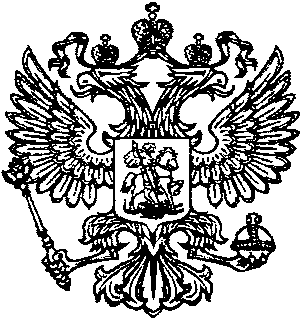 «Тляратинский район»   Раджабову Р.Г.Для опубликования на официальном сайте администрации МР «Тляратинский район»  в рубрике «Прокуратура разъясняет»  направляется статья  В связи с прошедшей в Российской Федерации пенсионной реформой и принятием Правительством страны решения об увеличении пенсионного и предпенсионного возраста россиян, в целях защиты конституционных прав граждан на труд, в Уголовный кодекс Российской Федерации Федеральным законом от 03.10.2018 N 352-ФЗ внесены изменения.Так, в Уголовный кодекс РФ включена новая статья следующего содержания:«Статья 144.1. Необоснованный отказ в приеме на работу или необоснованное увольнение лица, достигшего предпенсионного возраста:Необоснованный отказ в приеме на работу лица по мотивам достижения им предпенсионного возраста, а равно необоснованное увольнение с работы такого лица по тем же мотивам-наказывается штрафом в размере до двухсот тысяч рублей или в размере заработной платы или иного дохода осужденного за период до восемнадцати месяцев либо обязательными работами на срок до трехсот шестидесяти часов.Примечание. Для целей настоящей статьи под предпенсионным возрастом понимается возрастной период продолжительностью до пяти лет, предшествующий назначению лицу страховой пенсии по старости в соответствии с пенсионным законодательством Российской Федерации.»Кроме того, 25.12.2018 пленум Верховного суда Российской Федерации издал постановление, в котором дал разъяснения практики применения указанной и иных норм закона.Прокуратура разъясняет, что уголовная ответственность по статьям 144.1, 145 УК РФ за необоснованный отказ в приеме на работу или необоснованное увольнение лица, достигшего предпенсионного возраста, указанного в примечании к статье 144.1 УК РФ, а равно заведомо беременной женщины или женщины, имеющей детей в возрасте до 3 лет (матери, женщины-усыновителя, женщины-опекуна или приемной матери, воспитывающей одного или более ребенка ввозрасте до 3 лет), наступает только в случаях, когда работодатель руководствовался дискриминационным мотивом, связанным соответственно с достижением лицом предпенсионного возраста, беременностью женщины или наличием у женщины детей в возрасте до 3 лет.В случае если трудовой договор с работником был расторгнут по его инициативе, однако по делу имеются доказательства того, что работодатель вынудил работника подать заявление об увольнении по собственному желанию именно в связи с его предпенсионным возрастом, беременностью женщины или наличием у женщины детей в возрасте до 3 лет, такие действия также образуют состав преступления, предусмотренного статьей 144.1 или 145 УК РФсоответственно.Умышленные действия работодателя, руководителя учреждения по невыплате заработной платы, пенсий, стипендий, пособий и иных установленных за-коном выплат частично (в случае, когда свыше трех месяцев подряд платежи осуществлялись в размере менее половины подлежащей выплате суммы), или их невыплата полностью (когда свыше двух месяцев подряд выплаты не осуществлялись или размер осуществленной выплаты заработной платы был ниже установленного одновременно на всей территории РоссийскойФедерации федеральным законом минимального размера оплаты труда) квалифицируется соответственно по части 1 или части 2 статьи 145.1 УК РФ.Следует иметь в виду, что уголовная ответственность в соответствии со статьей 145.1 УК РФ наступает в том числе в случаях невыплаты заработной платы и иных выплат работникам, с которыми трудовой договор не заключался либо не был надлежащим образом оформлен, но они приступили к работе с ведома или по поручению работодателя либо его уполномоченного представителя (статья 16 Трудового кодекса Российской Федерации).
Сроки давности уголовного преследования за совершение преступления, предусмотренного статьей 145.1 УК РФ, исчисляются с момента его фактического окончания, в частности со дня погашения задолженности, увольнения виновного лица или временного отстранения его от должности. Увольнение работника, которому не была выплачена заработная плата, не влияет на исчисление сроков давности уголовного преследования работодателя.Прокурор района                                                                                     О.Р. Рамазанов